OBAVIJEST ZA POTROŠAČEOpoziv proizvoda Nanosupps Proteinske palačinke 50gDržavni inspektorat Republike Hrvatske obavještava potrošače o opozivu proizvoda Nanosupps proteinske palačinke okusa čokolade, 50g, LOT/CH354-23, zbog moguće kontaminacije sa plijesni.Proizvod nije u skladu s Uredbom 178/2002 o utvrđivanju općih načela i uvjeta zakona o hrani, osnivanju Europske agencije za sigurnost hrane te utvrđivanju postupaka u područjima sigurnosti hrane. 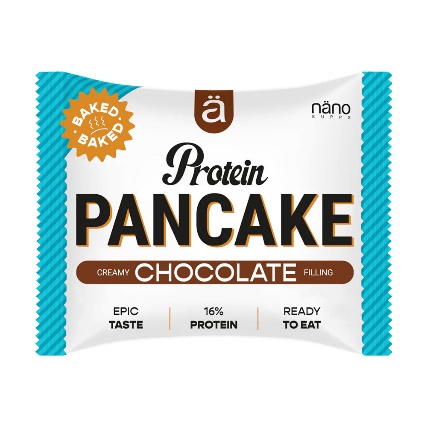 Podaci o proizvodu:Proizvođač: Midatlantic Netherlands B.V, Aalsmeer, NizozemskaDobavljač: Nanosupps Kft., Budimpešta, MađarskaMaloprodaja: PRO PETAR, trgovački obrt, vl. Marija Stankić, OsijekObavijest se odnosi isključivo na proizvod sa gore navedenim podacima